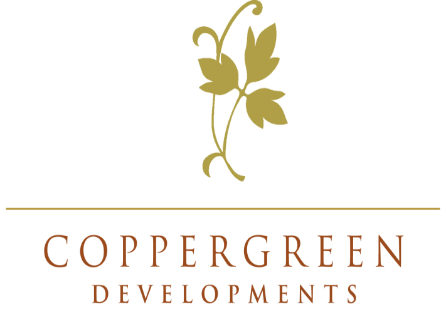 Food & Beverage AssistantLocation: Woodland Lakes, ThirskCompetitive SalaryHours of work15 hrs+ /week (PT)Job summary A fantastic opportunity has arisen for a food & beverage supervisor to join our friendly team, at this new leisure and lodge complex, located in Woodland Lakes, Thirsk As the F&B assistant you will be responsible for the daily operational duties of the restaurant within the Leisure center.About the candidate:As a member of our Food Service Team, you’ll be stationed right on the front lines – working in tandem with the kitchen to create a special experience for customersWe want friendly, outgoing people that can engage customers, take ownership of problems – and make the difference between a good meal out and a great one.Don’t worry if you haven’t worked in a similar position before. We value the person you are over the experience you’ve got.We are looking for assistants that are looking for a challenge, who shares our values and hav a genuine passion for delivery excellent customer service.We want someone who understands that having such high customer standards can contribute to the whole customers experience. We need someone who motivates and engages with customer and visitors to exceed our guest expectations. Main duties and responsibilitiesAs F&B Assistants you will ensure that both internal and external customers receive an excellent quality dining service. Assisting the F&B Manager in ensuring the overall profitability of all food and beverage departments by ensuring effective utilisation of resources so that targets are met. To ensure that the company’s F&B standards are adhered to and that statutory requirements are met.Ensuring that food and beverage areas set up for the day’s businessHelping to run events on the dayEnsuring that Food and Beverage areas are kept cleared.Help create a safe environment for both staff and guests and adhere to the company’s health and safety policy and proceduresWhat you offerA friendly and outgoing personalityA passion for proving the best customer service possiblePrevious supervisory experienceAbility to work in and manage a teamAttention to detailThe ability to remain calm under pressureCan do attitudeBenefitsCompetitive holiday entitlementPensionCompetitive payAccess to Additional TrainingTraining and development to progress within the companyApplyingAll applications must be accompanied with a current CV which will be used to assess your suitability for the role. Please ensure all the skills, experience and qualifications requested are clearly demonstrated in your CV as explained in the body of the advert.All applicants must provide their right to work documentation at interview stage, such as a valid passport which will be verified to check your eligibility to work and live in the UKAll roles will be subject to a successful disclosure at an appropriate level from Disclosure and barring service (DBS).Please contact lisa.dickinson@investors-in-leisure.co.uk